Customer satisfaction survey questions We hope you are pleased with the service that you have already received from VERITAS REGISTER OF SHIPPING LTD.  It is our aim to provide the most helpful and comprehensive service possible. To help us, please would you complete this short questionnaire?Organization/Company name………………………………………………………….Date: ………………………………… On a scale of 1 to 5 where 1 represents "Extremely dissatisfied" and 5 represents "Extremely Satisfied," how would you rate your level of overall satisfaction with VERITAS REGISTER OF SHIPPING LTD. as a service supplier?Why do you say that? What specifically are you satisfied or dissatisfied with VERITAS REGISTER OF SHIPPING LTD.? Enter response below…Record open-ended response. How likely are you to recommend to VERITAS REGISTER OF SHIPPING LTD. your business partners/other ship owners? Would you say the chances are …How likely are you to repurchase services from VERITAS REGISTER OF SHIPPING LTD.? Would you say the chances are …How would you rate the overall quality of your relationship with VERITAS REGISTER OF SHIPPING LTD., considering all of your experiences with them? Would you say it is …On a scale of 1 to 5 where 1 represents "Extremely dissatisfied" and 5 represents "Extremely Satisfied," how would you rate your level of satisfaction with VERITAS REGISTER OF SHIPPING LTD. in regards to customer service?On a scale of 1 to 5 where 1 represents "Extremely dissatisfied" and 5 represents "Extremely Satisfied," how would you rate your level of satisfaction with VERITAS REGISTER OF SHIPPING LTD. in regards to price?On a scale of 1 to 5 where 1 represents "Extremely dissatisfied" and 5 represents "Extremely Satisfied," how would you rate your level of satisfaction with VERITAS REGISTER OF SHIPPING LTD. in regards to value?THANK YOU FOR TAKING THE TIME TO COMPLETE THIS QUESTIONNAIRE.Please return to VERITAS REGISTER OF SHIPPING LTD. HEADOFFICE@VRSCLASS.COM YOUR COMMENTS WILL BE TREATED AS FULLY CONFIDENTIAL.12345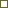 ExcellentVery Good Good Fair PoorExcellentVery Good Good Fair PoorExcellentVery Good Good Fair Poor123451234512345FOR  OFFICE USE  VERITAS REGISTER OF SHIPPING LTD.Reviewed by……………………………………………………………Date…………………………………Quality Manager.